Курским Росреестром решена основная задача квеста-экскурсии - популяризация знаний о геодезических пунктах и важности их сохраненияКурским Росреестром в августе 2022 года дан старт информационному проекту «Сохраним геодезические пункты вместе».Основной целью проекта является популяризация знаний о геодезических пунктах и важности их сохранения среди интернет-аудитории на всей территории Российской Федерации с помощью «теории шести рукопожатий», используя личные страницы студентов в социальных сетях.  Проект вызвал интерес у разных групп населения – от студентов  вузов до учащихся средних школ и техникумов, их преподавателей, а также в СМИ.Ход квеста-экскурсии: в период с 23 по 25 августа участники проекта под модераторством специалистов Управления в области геодезии и картографии обследовали все виды геодезических пунктов, узнали о важности их сохранения, об ответственности за их повреждение (уничтожение),  познакомились с методикой определения их координат на местности и, что важно,  сами попробовали установить такие координаты. Что в итоге? Соблюдая условия квеста-экскурсии, участники размещали посты о ценности геодезических пунктов и важности их сохранения, с хэштегом #СохранимГеодезическиеПунктыВместе, которые набрали рекордное количество просмотров.  А главное, информация о квесте-экскурсии продолжает распространяться не только организаторами и участниками, но и  неравнодушными гражданами за пределами региона.В современных условиях успешное экономическое и стратегическое развитие любого государства возможно при условии установления единой системы координат и высот, точность которой обеспечивают пункты государственных геодезических сетей.Социальную значимость проекта курского Росреестра отметила преподаватель Курского монтажного техникума Инна Навоева: «Практическая направленность квеста-экскурсии помогла не только распространить необходимую информацию о геодезических пунктах, но и развить профессиональный интерес у студентов. Ждем новых совместных проектов с Курским Росреестром».Самый юный  участник квеста -  учащийся МБОУ СОШ № 42: «Мне, как школьнику выпускного класса, участие в геодезическом квесте помогло в дальнейшем определиться с будущим профессиональным выбором и направлением в учебе на специалиста в геодезической отрасли. Надеюсь на продолжение участия в мероприятиях, проводимых сотрудниками Росреестра».Благодарим всех участников и уверены, что с помощью «теории шести рукопожатий» и, благодаря постам в социальной сети «ВКонтакте» хэштег#СохранимГеодезическиеПунктыВместе, мы обеспечим сохранность геодезических пунктов.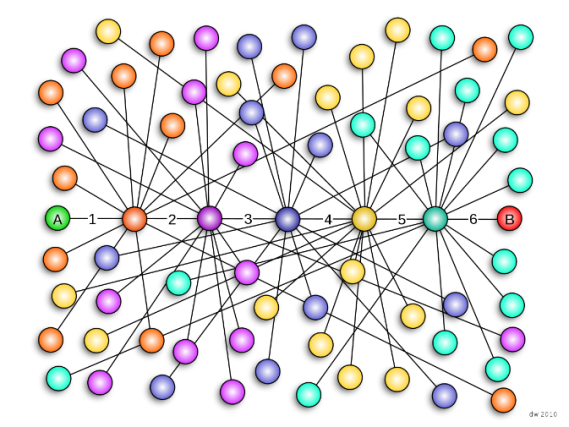 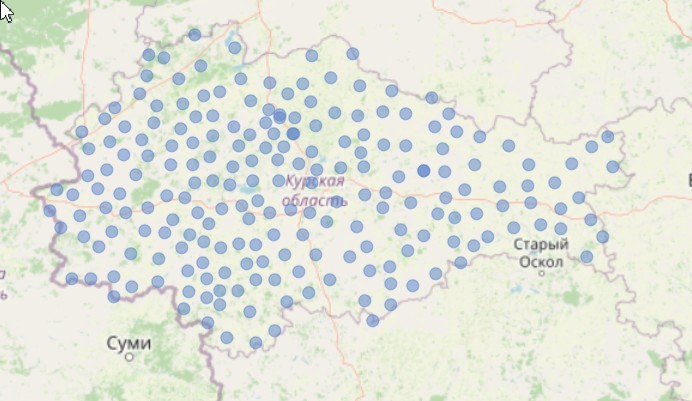 Модель «Теория 6 рукопожатий»                      Сеть геодезических пунктов на территории Курской области